求くん（緑）、求ちゃん（ピンク）型抜きデータです。島根県内で実施する求職者支援訓練のリーフレット作成やホームページでご利用いただけます。（無料）商用目的の使用はできません。なお、キャラクターは独立行政法人高齢・障害・求職者雇用支援機構島根支部に帰属します。　TEL:0852-31-2306（求職者支援課）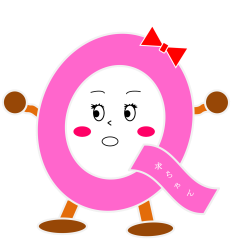 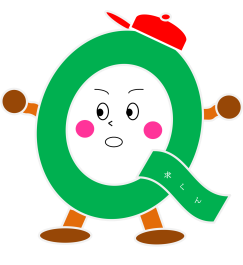 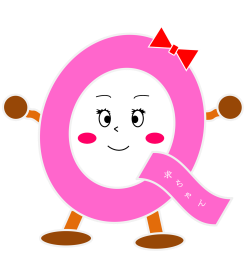 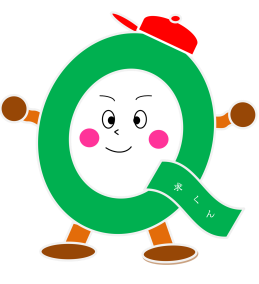 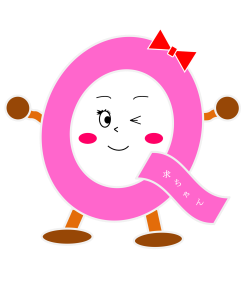 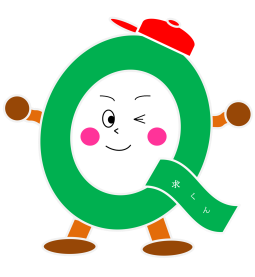 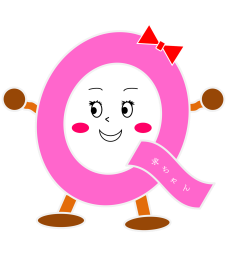 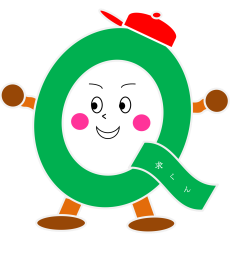 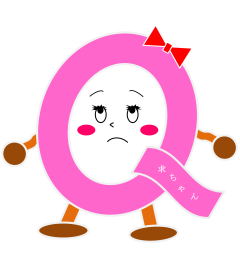 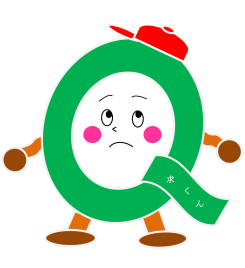 